SAMPLE 2 – Leadership ResumeJosefina Grace Smith4412 Williams Ave.Chicago, IL 60624 jgsmith@gmail.com 773‐255‐8135SUMMARY OF QUALIFICATIONSCurriculum DevelopmentInstructional Leadership & CoachingDepartmental SupervisionRecruitment & HiringCommunity EngagementRigorous, Data‐Driven InstructionEDUCATIONMaster of Arts in EducationDePaul University, Chicago, IL (GPA ‐ 3.91 / 4.0)	July 2010Bachelor of Arts – History (w/ Highest Honors),DePaul University, Chicago, IL (GPA ‐ 3.88 / 4.0)	June 2002LICENSUREProfessional Educator License (PEL)General Administrative, kindergarten through grade 12U.S. History and World History, senior HS – Grade 9‐grade 12Social Sciences, middle school – grade 6 through grade 8SCHOOL LEADERSHIP EXPERIENCE	August 2008 ‐ PresentEarly College STEM Site Team, Harris High School, Chicago, IL.Selected to help collaborate on developing school‐wide curriculum and course sequences for new Early College STEM designation.Led team responsible for developing the new Humanities pathway of studyCollaborated to develop a new school mission and common instructional framework.Led professional development to inform and engage the full staff on the efforts of the site team.Attended Local School Council and Parent Action Committee meetings to talk to parents and community members about the development and implementation of the EC STEM school model.Instructional Leadership TeamParticipated in performance management data meetings with network officials to analyze school data that led to a number of initiatives:Examined school‐wide data on attendance and developed a variety of programs that increased overall attendance by 30%Led instructional rounds to identify best practices for increasing student engagement levels and then shared finding with full staff.Participated in research of grading methodologies to determine ways to improve student investment in their educational goals.Social Studies Department ChairLiaison with administration to evaluate departmental plans and concerns.Create agendas and established meeting protocols that maximized department collaboration time.Led re‐organization of the social studies department into course teams that meet regularly and use data to inform instructionLed professional development on the Performance Management data meeting format as prescribed by Chicago Public Schools.Supervised the creation of curriculum aligned to Common Core Standards and that utilized the principals of Project‐Based Learning.Led selection and interview process for selecting new department team members.Worked with other departments to implement shared writing rubrics and coursework realignment.Maintain social studies department budget & manage all textbook & technology requisitions.Educational Leadership PracticumPlanned and implemented a sophomore induction event for first year Early College STEM students.Developed a parent‐shadowing program that enables parents to follow their student from class to class for a partial day.Attended professional development on the use of Student Information Management (SIM) system and worked to program a sophomore‐level class of roughly 450 students.Supervised the reorganization of student and business records room according to the policies and procedures outline by the Chicago Public Schools’ Legal Department.TEACHING EXPERIENCE ‐ Harris High School, Chicago, IL	August 2005 – Present Social Studies Teacher & Mock Trial CoachClasses taught: A.P. World History, Law, Humanities, World Studies, Contemporary U.S. History, Art, & SculptureCollaborated with the Franklin School of Journalism and School of Education & Social Policy at University of Chicago to implement a semester‐long Civics Media project that had students research and produce documentaries on immigration issues impacting their communities.Utilize the online course management website, Canvas, to increase student interaction and learning beyond scheduled class time.Taught students who read below grade‐level who achieved an average 49% passing rate over the past four years on the AP World History exam.Successfully managed multiple team & individual winners in the annual City‐Wide Mock Trial Competition sponsored by the Chicago Council of Law‐Related Education and Chicago Bar AssociationParticipated in numerous co‐teaching situations for students with diverse learning needs.Selected to attend an AP World History College Board‐sponsored professional development at Jin University in Japan in the summer of 2012.HONORSAwarded two grants for producing school plays from the Polk Brothers Family Foundation (2007 & 2008)Phi Alpha Theta, National History Honor Society (Phi‐Delta Chapter, DePaul University)Certificate of Outstanding Performance by the Faculty of the History Department, DePaul University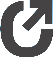 